Komatsu D475A-1 Выпуск 85-Komatsu D475A-1 Crawler Tractor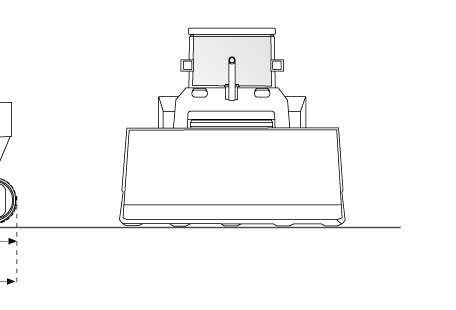 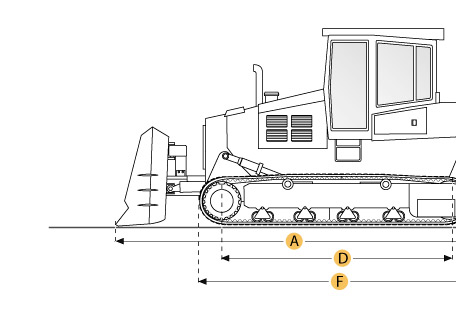 SpecificationТРАНСМИССИЯТРАНСМИССИЯТип:TFКоличество скоростей (перед/зад):3/3ХОДОВАЯ ЧАСТЬХОДОВАЯ ЧАСТЬЧисло звеньев в цепи:39Ширина траков, mm:710Грунтозоцепная высота, mm:105Предельный износ, мм:0Высота звена, mm:N/AПредельный износ, mm:N/AВысота шага, mm:317.5Предельный износ, mm:N/AКол-во направляющих роликов/кол-во опорных роликов:8/2Диаметр направляющих роликов, mm:N/AПредельный износ, mm:N/AДиаметр опорных роликов, mm:N/AПредельный износ, mm :N/AПРОИЗВОДЕТЕЛЬНОСТЬПРОИЗВОДЕТЕЛЬНОСТЬМаксимальное тяговое усилие, kN:686.5DimensionsDimensionsDimensionsA. Length w/ Blade37.8 ft in11530 mmB. Width Over Tracks12.1 ft in3690 mmC. Height to Top of Cab15 ft in4560 mmD. Length of Track on Ground13.7 ft in4190 mmE. Ground Clearance2.2 ft in680 mmF. Length w/o Blade21.1 ft in6420 mmUndercarriageUndercarriageUndercarriageG. Track Gauge9.1 ft in2770 mmH. Standard Shoe Size28 in710 mmEngineEngineEngineMakeKomatsuKomatsuModelSA8V170SA8V170Gross Power 750 2000551.6 2000Power Measured @2000 rpm2000 rpmDisplacement1883.8 cu in30.9 LOperationalOperationalOperationalOperating Weight201877.3 lb91570 kgTransmissionTransmissionTransmissionTypeTFTFNumber of Forward Gears33Number of Reverse Gears33UndercarriageUndercarriageUndercarriageStandard Shoe Size28 in710 mmNumber of Shoes per Side3939Number of Track Rollers per Side88Number of Carrier Rollers per Side22Track Pitch12.5 in317.5 mmTrack Gauge9.1 ft in2770 mmStandard BladeStandard BladeStandard BladeWidth17.3 ft in5270 mmHeight93.3 in2370 mmDimensionsDimensionsDimensionsLength w/o Blade21.1 ft in6420 mmLength w/ Blade37.8 ft in11530 mmWidth Over Tracks12.1 ft in3690 mmHeight to Top of Cab15 ft in4560 mmLength of Track on Ground13.7 ft in4190 mmGround Clearance2.2 ft in680 mm